MŠ Hamburg 30/510.09.2023výsledkymaratón1.  Miroslav Sklenka	1977 	Tak utekajme 		3:21:032.  Martin Petreje 	1991 	Dolné Naštice 		3:25:223.  Miroslav Ščibran 	1977 	OAZIS Žilina		3:46:434.  Štefan Sliviak 	1984 	Žilina			5:07:075.  Alexander Simon 	1947 	DS Žilina		5:31:28polmaratón6.   Emil Janáčik 		1967 	Schaeffler KNM		1:51:467.   Peter Švec 			1987 	Lietavská Lúčka		1:51:478.   Michal Töröttö 		1989 	Utekáči			1:51:489.   Pavla Rosinčinová 		1977 	Žilina			2:10:1310.  Radoslav Stranianek 	1974 	Žilina			2:10:3711.  Pavol Kincel 		1951 	BS Tatran Turany	2:20:53inéŠtart:7 :00 (Ščibran,Sliviak, Petreje,Simon 5:30)Teplota: +12 ku koncu+22 stupňovPočasie: Zrána chládok, hmla neskôr ku koncu už vyšlo slnko a pieklo nám, bezvetrieTrať na Vodnom diele sucháĎakujem všetkým zúčastneným za účasť a prajem ešte pekný zvyšok nedele.S pozdravom organizátor Miro Ščibran.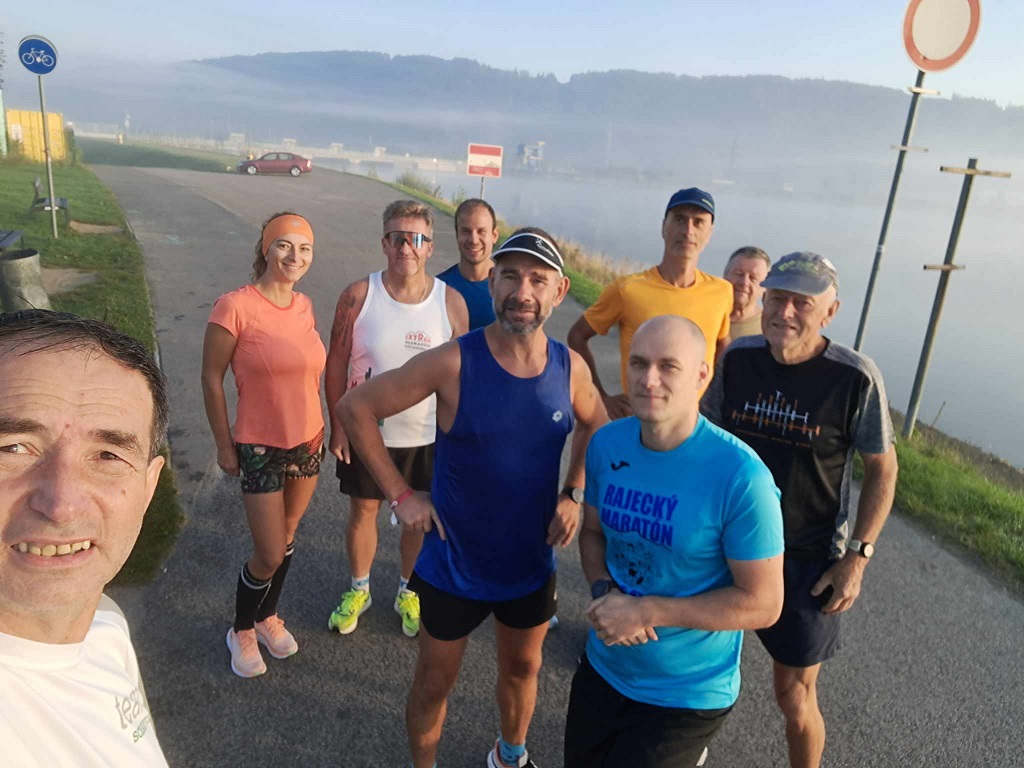 